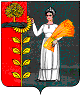 Администрация сельского поселения Новочеркутинский сельсовет Добринского муниципального района Липецкой области Российской ФедерацииПОСТАНОВЛЕНИЕ16.03.2020		                      с. Новочеркутино                                     №13/2О мерах по обеспечению безопасности  людей на водных объектах  в весенний период 2020 года   В целях обеспечения безопасности людей, охраны их жизни и здоровья на водных объектах в период ледостава, руководствуясь Федеральным законом № 131-ФЗ от 06.10.2003 г. "Об общих принципах организации местного самоуправления в Российской Федерации", Постановлением Липецкого областного Совета депутатов от 21.06.2007 г. № 305-пс "О Правилах охраны жизни людей на водных объектах Липецкой области", Уставом сельского поселения Новочеркутинский сельсовет, администрация сельского поселения Новочеркутинский сельсовет ПОСТАНОВЛЯЕТ:1.Утвердить план мероприятий по обеспечению безопасности на водных объектах в весенний период 2020 года (приложение 1).2.Провести заседание комиссии по предупреждению и ликвидации чрезвычайных ситуаций и обеспечению пожарной безопасности, по вопросу обеспечения безопасности людей на водных объектах, охране их жизни и здоровья в весенний период 2020 года.2.1.Разместить аншлаги с информацией о запрете выхода в опасных местах людей на лед.2.2.Регулярно проводить уточнение мест массового пребывания любителей для подледного лова рыбы на водоемах и состояния ледового покрова.3.Запретить повсеместно выход людей на лед водоемов, при условиях:- толщина льда - менее 10 см;- наличие слома припая льда (примерзший к берегу неподвижный лед), отрывов льда, отжимов льда от берега;- температура воздуха - выше 0 градусов, продолжительностью более 1 суток при критической (10 сантиметров) толщине льда;- при интенсивном таянии снега;- видимость - менее 500 метров;- наличие метели.4.Обнародовать настоящее постановление в сети интернет "Интернет" на сайте сельского поселения.5.Контроль за исполнением настоящего постановления оставляю за собой.Глава администрации                                               И.В.КомановПриложение  к постановлению администрации сельского  поселения Новочеркутинский сельсовет  № 13/1 от 16.03.2020г. ПЛАН  мероприятий по обеспечению безопасности людей на водных объектах в весенний период 2020 годов.N* п/пНаименование мероприятийДата выполненияОтветственные за выполнениеIРассмотреть на заседании комиссии по чрезвычайным ситуациям и пожарной безопасности вопрос "О мерах по обеспечению безопасности людей на водных объектах в весенний период 2018-2019 годов."до 18.03.2020Председатель комиссии ГО и ЧС2Организовать в образовательных учреждениях сельского поселения мероприятия, в рамках месячника безопасности на водных объектах, проведение занятий и разъяснительную работу с учащимися об опасности выхода на тонкий лед и правилах поведения на льду.в период ледоставаДиректор МБОУ Детский сад с. Новочеркутино, 3В рамках месячника безопасности на водных объектах изготовить и выставить в местах несанкционированных ледовых переходов (переправ) запрещающие аншлаги с информацией: "Проход (переезд) по льду запрещен", в местах массовой рыбной ловли - "Осторожно! Тонкий лед".до 07 мартаГлава администрации сельского поселения4Распространение памяток жителям по правилам поведения на льду и обеспечению безопасности на водных объектах в весенний периодв период ледоставаСпециалист по ГО и ЧС